专著出版基金项目报销指南为进一步规范、高效、有序落实专著出版基金项目经费执行，保障专著顺利出版，特制定本报销指南。1. 经费说明（1）资助经费只能用于专著的出版费，不得用于劳务费、资料费等其他支出。（2）如遇特殊情况，拟定合同金额与立项获批出版费预算不同，请第一时间联系发展规划处。（3）由于申报时已经要求签订出版合同，原则上经费须于2024年6月30日前，最晚于2024年9月30日前执行完毕。（4）经费来源：“90010951310075(校预)24绩效-专著出版基金”。请各项目联系发展规划处授权报销权限。2. 合同拟定（1）经费执行前应当拟定三方合同。合同主体设定参考：甲方是著作权人，乙方是出版单位，丙方是北京中医药大学。合同具体内容和事项请与出版社协商确定。（2）出版合同一式几份的设定参考：甲方（著作权人）两份，乙方（出版社）一份，丙方（北京中医药大学）一份。（3）根据以往专著出版合同签订的要求，合同内容方面重点提醒如下：涉及以学校名义对外支付出版费的图书出版合同，建议：一是学校应为合同支付出版费用的主体。二是合同中涉及版税的，建议考虑：1)版税替换为降低出版费或增加赠书数量；或者2)版税支付给学校，由学校另行奖励作者。三是合同中不涉及版税的，建议合同期限不要超过五年，同时在合同中增加赠书数量。其中“版税支付给学校，由学校另行奖励作者”约定内容示例如下：甲乙丙三方协商一致，本协议约定的所有授权费由乙方支付给丙方，丙方按照学校成果转化办法另行对甲方进行奖励。丙方账户信息如下：账户名称：北京中医药大学账号：335069045265开户银行：中国银行股份有限公司北京房山支行统一社会信用代码：12100000400008300P地址：北京市朝阳区北三环东路11号（4）合同编号信息如下：3. 合同审批（1）前期审查一是学校法律审查。将出版合同上传数字北中医“办公自动化-法律事务管理”提请审查获取法审意见。如图：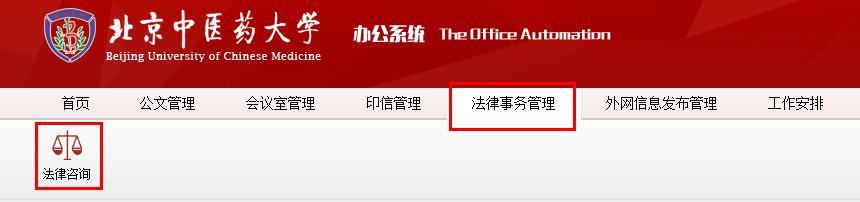 二是成果转化中心审查。将合同电子版发到成果转化中心邮箱。联系方式：孙老师，53911880，邮箱：zscq@bucm.edu.cn.学校法律审查和成果转化中心审查可以同时进行。（2）进一步修改合同按照前期审查修改意见，与出版社沟通协商进一步修改合同，如遇难以达成一致的地方请及时与提出该审查修改意见的部门联系。（3）提请OA审批按照呈文模板（详见附件1-1或者附件1-2），提交OA申请合同签订审批。（4）正式签订合同合同OA审批通过后，拿着OA呈文处理单、所在单位盖章的请示、所有合同（合同封面右上角写上合同编号），先前往发展规划处在合同上签字（注意根据合同金额不同，签字位置不同。合同金额在10万元以下的，由发规处负责人在落款处签字；合同金额在10万元及以上的，由发规处负责人在合同封面右上方签字）。再前往党校办盖章。合同中确定“一式几份”就签盖几份合同。可以出版社先盖章也可以学校先盖章。学校盖章地点：党校办，良乡西院综合楼316。由于报销时也需要OA呈文处理单和所在单位盖章的请示，可以一次性准备两份。4. 财务报销（1）由出版社开具出版费正规发票。发票由该专著项目负责人和发展规划处负责人签字。注意发票开具日期不可早于合同签订落款日期。（2）准备好OA呈文处理单、所在单位盖章的请示、签字盖章齐全的合同一份、签字完整的发票，按照财务处要求预约、报销。其中在系统预约报销的时候，系统中选择经济科目是：版面费。对公转账预约报销。5. 出版要求（1）严格按照《申报书》计划开展著作出版工作。确有特殊情况无法按计划执行，须于2024年9月5日前提交书面说明，经学校审核后，酌情保留资助资格。（2）受资助的专著在出版时须注明“2024年北京中医药大学学术专著出版基金资助出版”字样。受资助者应在专著印刷出版后一个月内，将样书两本交送学校发展规划处。６. 其他说明以上各执行环节中如遇问题可以联系对应的职能部门，也可联系发展规划处汇总问题，统一沟通解决。联系人：发展规划处，黎孝余，良乡校区西院综合楼404，01053911315，18813053751。附件1-1:直接签三方出版合同的呈文模板关于申请签订《书名》出版合同的请示发规处、财务处、成果转化中心、党校办并校领导:为激励科技创新、促进学术交流，进一步提升我校学术竞争力和影响力，学校发展规划处组织完成了2024年度学术专著出版基金项目的申报工作，并经过2024年4月16日校长办公会审定了2024年度学术专著出版基金立项项目。其中《书名》获得立项资助。现拟与***出版社有限公司合作，由该公司负责出版。该合同已经过学校法律审查和成果转化中心审查，并进行相应修改。本书首次出版，拟使用“90010951310075(校预)24绩效-专著出版基金”一次性支付出版费*万元。妥否？请批示。附件1：《合同名》（修订稿）【需上传系统附件，文件名保持一致】附件2：《合同名》法律审查和成果转化中心审查意见【需上传系统，文件名保持一致】****（所在二级单位名称）2024年*月*日附件1-2:在原来双方合同基础上签三方补充协议的呈文模板关于申请签订《书名》出版合同补充协议的请示发规处、财务处、成果转化中心、党校办并校领导:为激励科技创新、促进学术交流，进一步提升我校学术竞争力和影响力，学校发展规划处组织完成了2024年度学术专著出版基金项目的申报工作，并经过2024年4月16日校长办公会审定了2024年度学术专著出版基金立项项目。其中《书名》获得立项资助。此前已与***出版社有限公司签订了双方出版合同，现申请签订三方补充协议，该协议已经过学校法律审查和成果转化中心审查，并进行相应修改。本书首次出版，拟使用“90010951310075(校预)24绩效-专著出版基金”一次性支付出版费*万元。妥否？请批示。附件1：《补充协议》（修订稿）【需上传系统附件，文件名保持一致】附件2：《补充协议》法律审查和成果转化中心审查意见【需上传系统，文件名保持一致】****（所在二级单位名称）2024年*月*日序号专著名称申报人合同编号1《心脉病证风药应用十六讲》（第二版）王显BUCM-XSZZ2024-012《肺癌中西医结合外治图解》王洪武BUCM-XSZZ2024-023《循证中医药：证据综合方法及应用》刘建平BUCM-XSZZ2024-034《脉生痰核论》吴圣贤BUCM-XSZZ2024-045《中医膜系理论及临床应用》谷晓红BUCM-XSZZ2024-056《中医双心学说初探》赵海滨BUCM-XSZZ2024-067《颈椎人工间盘置换技术》徐林BUCM-XSZZ2024-07